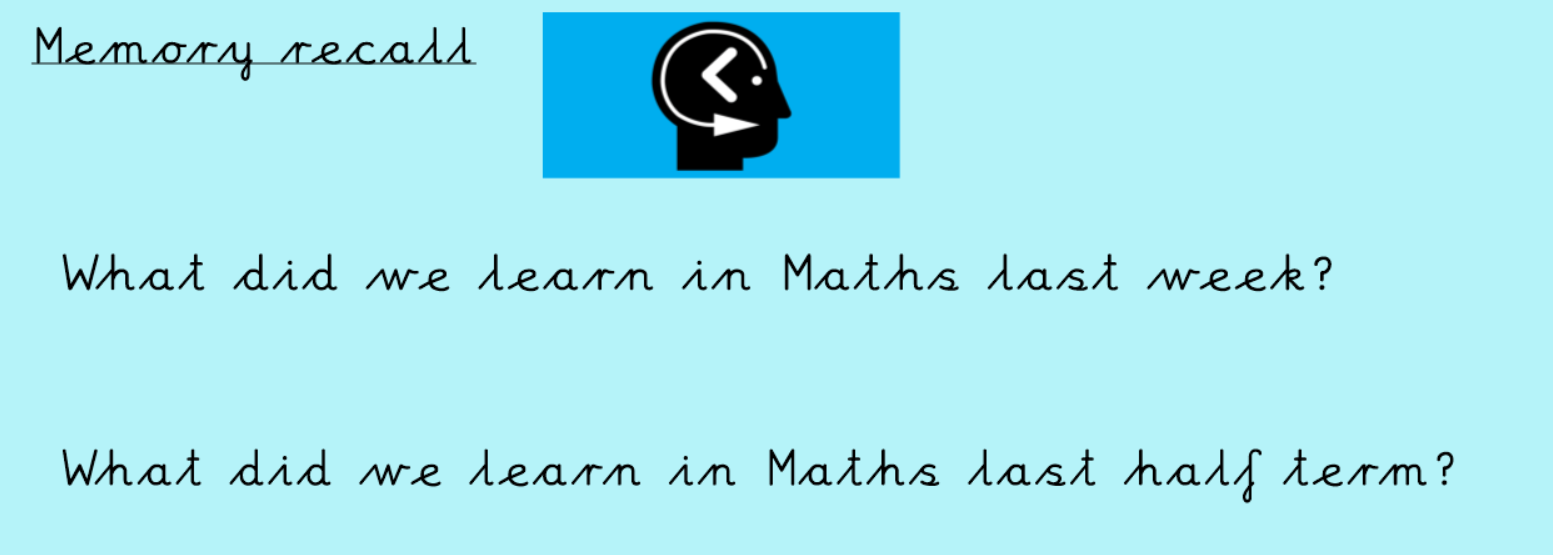 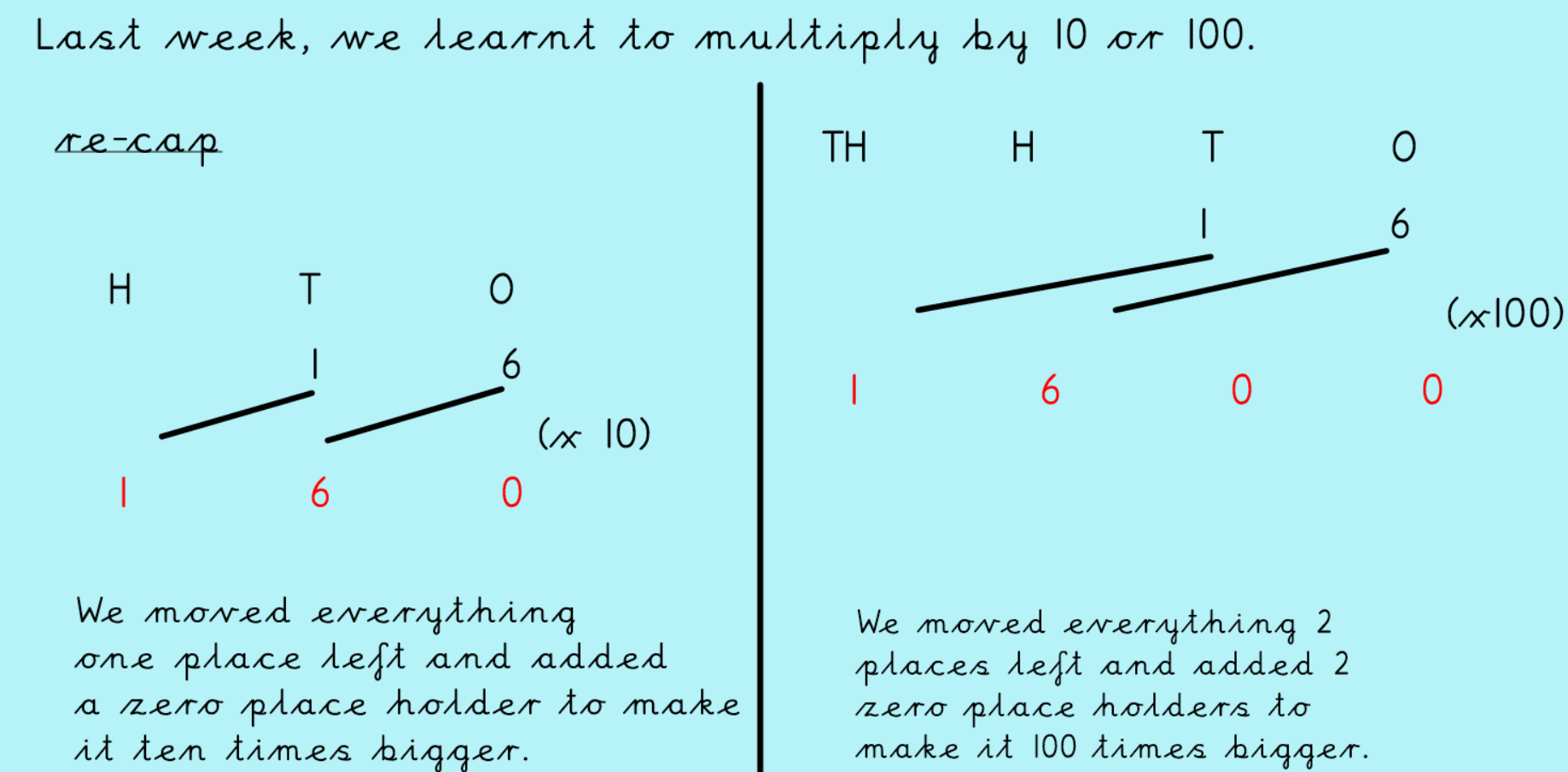 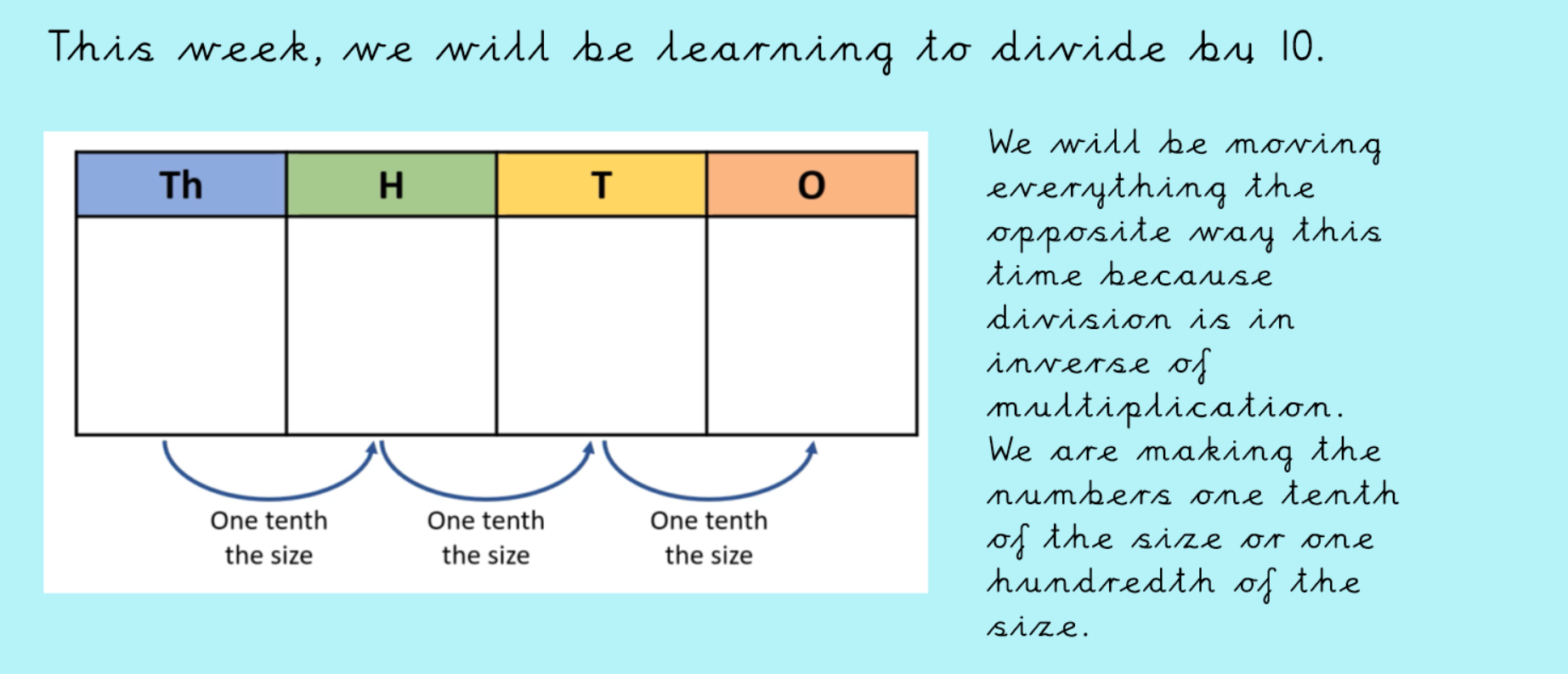 This video will help to model alongside our models if you need it. https://www.bbc.co.uk/bitesize/topics/z36tyrd/articles/z2fkwxs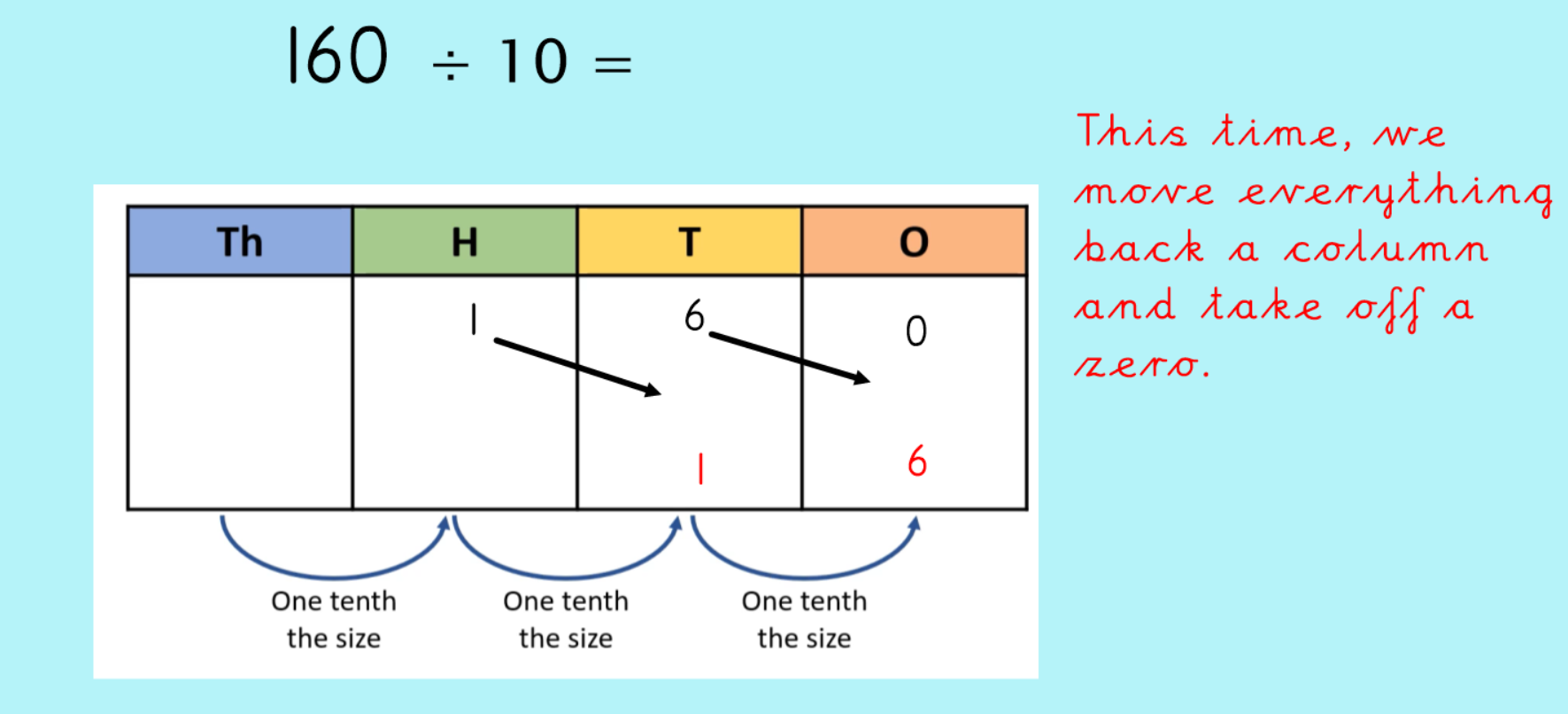 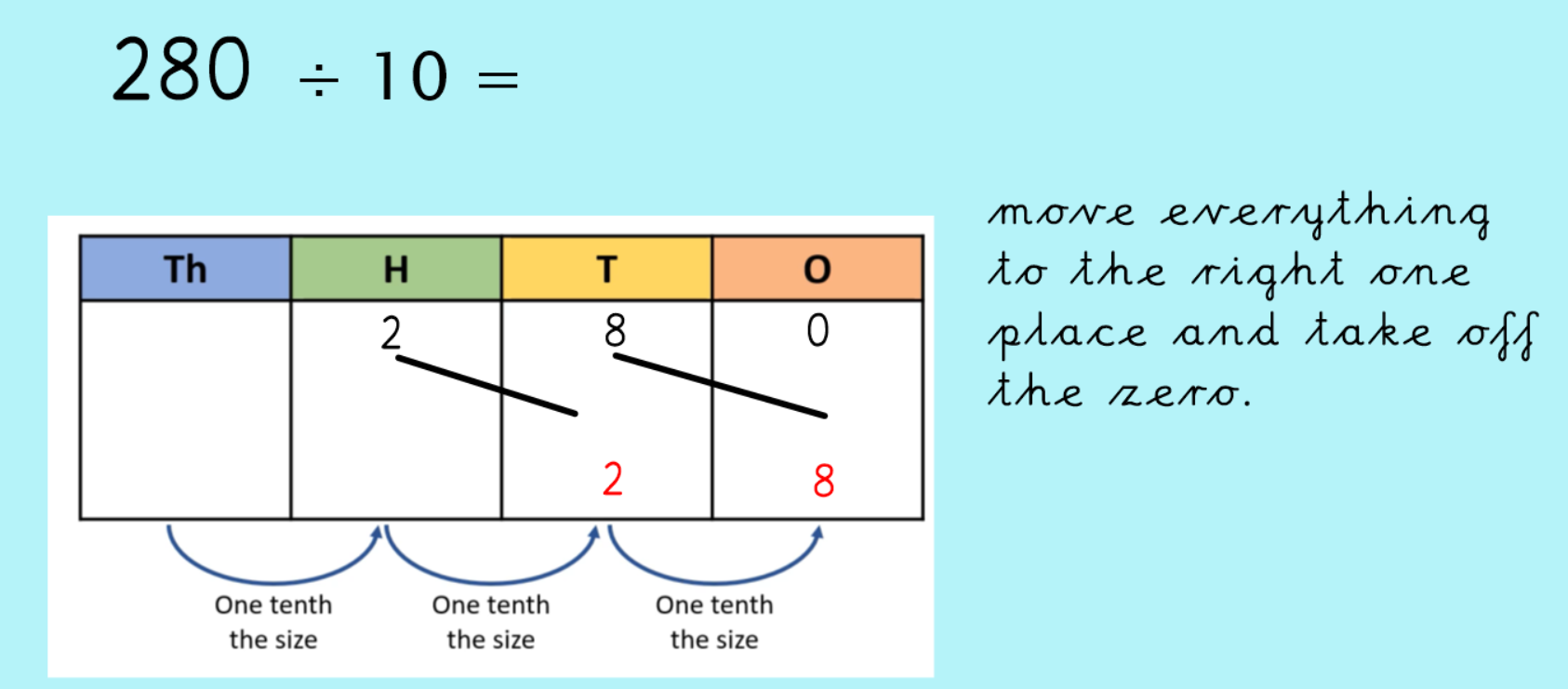 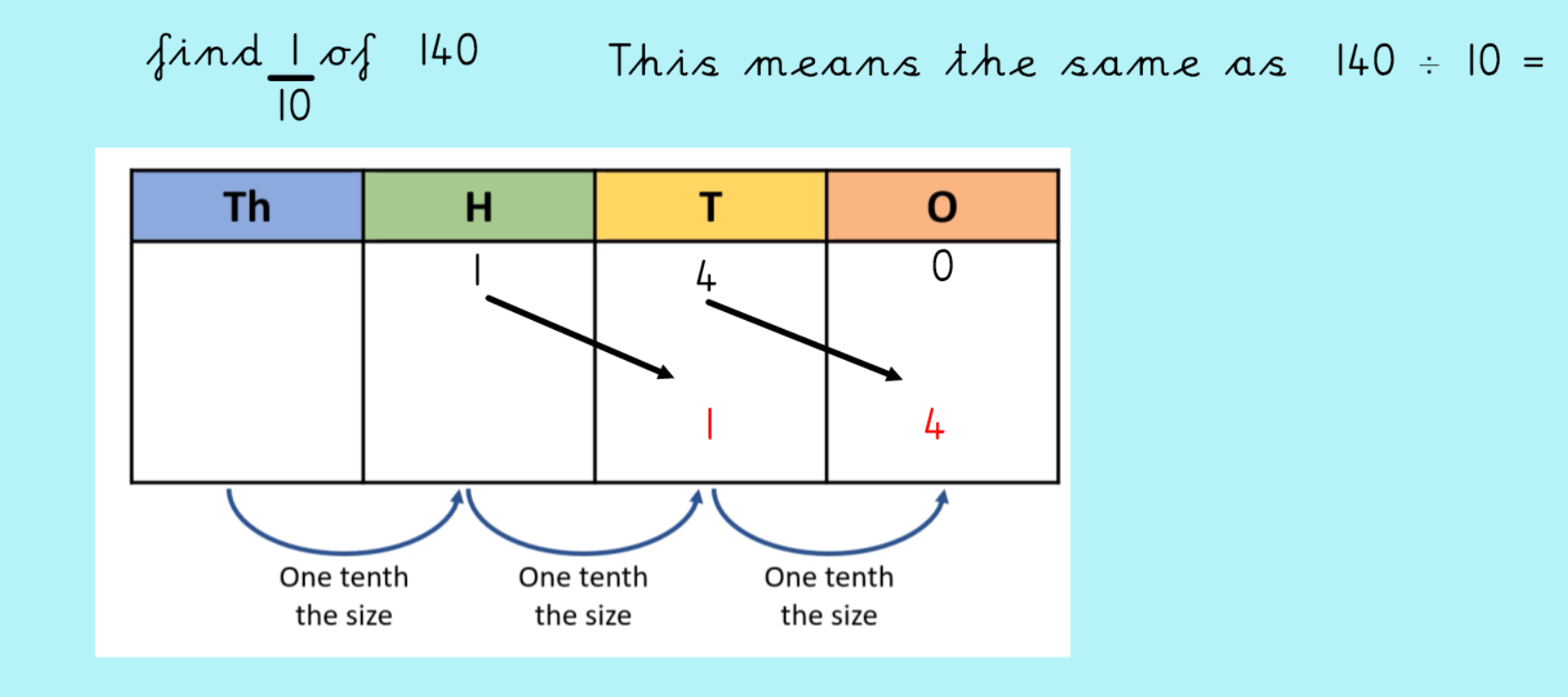 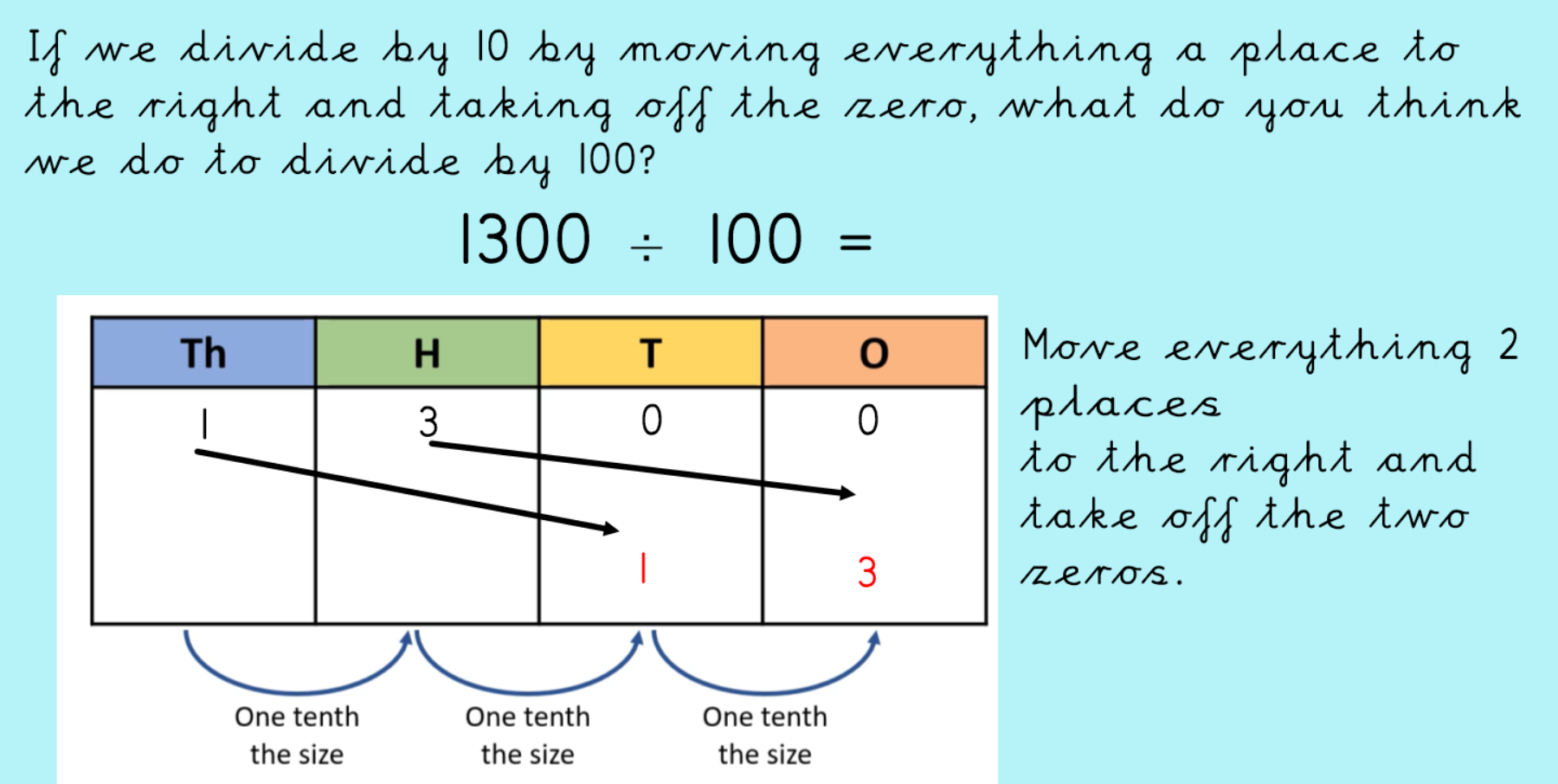 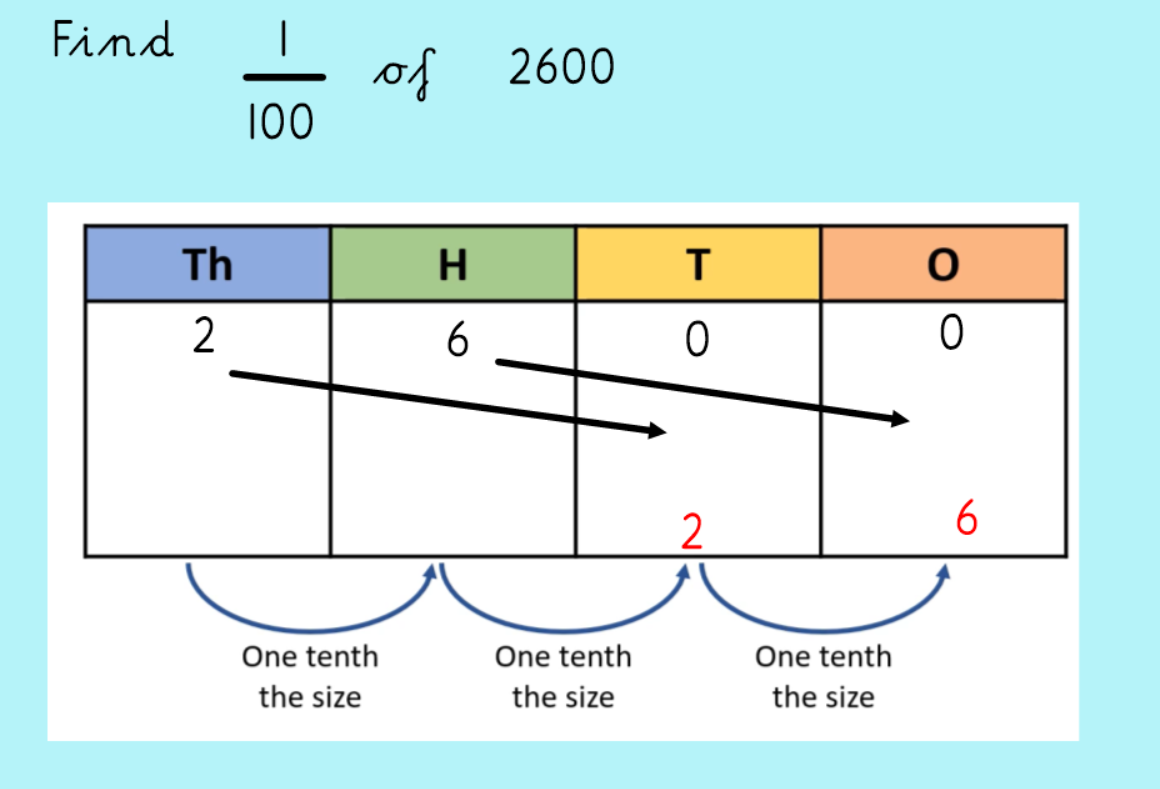 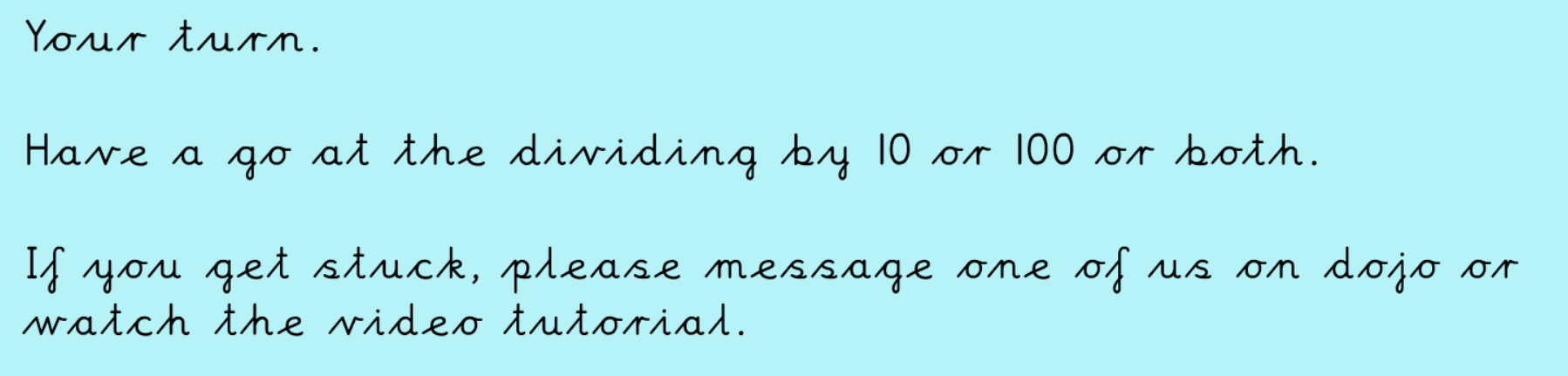 